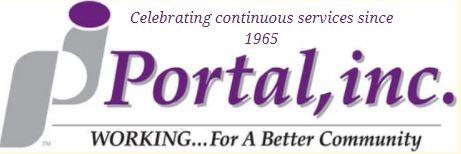 Wish List December 2021**: Denotes items which we are only looking for one of. If you wish to purchase any items with this denotation, please contact us prior to ensure it has not been purchased by another donor.Old KeysAll sizesIncludes skeleton and car keysAcrylic PaintsSmall CanvasesMedium CanvasesTacky GlueModge PodgeWindow MarkersGlue Gun sticksPaint pens